30 AĞUSTOS MTAL 10.SINIFLAR 2.DÖNEM 2.YAZILISISORU 1Aşağıdakilerden hangisi gelişmiş ülkelere ait özelliklerden biridir?A) Eğitim seviyesi düşüktür.B) Nüfus artış hızı fazladır.C) Kırsal nüfus fazladır.D) Birincil ekonomik faaliyetlerde çalışanların oranı yüksektir.E) Yaşlı nüfus oranı fazladır.        SORU 2Türkiye'nin 1985 ile 2017 yıllarına ait nüfus özellikleri incelendiğinde;I. Ölüm oranıII. Nüfusun ikiye katlanma süresiIII. Ortalama yaşam süresiIV. Doğum oranıV. Nüfus artış oranıözelliklerinden hangilerinin bu zaman aralığında azalması beklenir?A) I ve IIB) I, II ve IIIC) I, IV ve VD) II, III ve IVE) III, IV ve V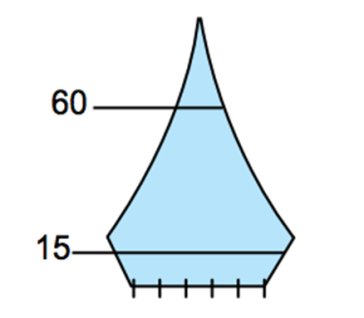 Soru 3Nüfus piramidi yukarıdaki gibi olan bir ülkenin, nüfus özellikleri ile ilgili olarak hangisi kesin söylenebilir?A) Doğum oranı azalmıştır.B) İşsizlik oranı artmıştır.C) Bağımlı nüfus oranı artmıştır.D) Sanayi ürünleri tüketimi azalmıştır.E) Bebek ölüm oranları artmıştır.        SORU 4 Nüfus piramidi, nüfusun cinsiyete ve yaş gruplarına dağılımını gösteren grafiklerdir.Bir ülkenin nüfus piramidine bakılarak aşağıdakilerden hangisine ulaşılamaz?A) Nüfus miktarıB) Ortalama yaşam süresiC) Nüfus artış hızıD) Nüfus yoğunluğuE) Doğum oranıSORU 5 Ülkelerin nüfus piramitleri, ülke hakkında belirli bilgileri vermeleri bakımından önemlidir.                                                                                                                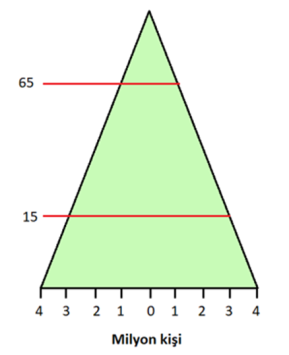 Yukarıdaki nüfus piramidine sahip bir ülke ile ilgili aşağıdaki yorumlardan hangisi yapılamaz?A) İhracatında tarımsal ürünler önemli yer tutar.B) Kırsal nüfus oranı yüksektir.C) Genellikle birincil ekonomik faaliyetler yaygındır.D) Kişi başına düşen milli gelir düşüktür.E) İthalatında ham madde önemli yer tutar.SORU 6Aşağıdakilerden hangisi dünyada nüfusun dağılışı üzerinde etkili olan doğal faktörlerden biri değildir?A) İklimB) Yeryüzü şekilleriC) Tarımsal faaliyetlerD) Su kaynaklarıE) Bitki örtüsü    SORU 7Aşağıdaki nüfus dağılışı ve bu dağılışta etkili olan temel faktör eşleştirmelerinden hangisi doğru olarak verilmiştir? (Nüfus Dağılışı – Faktör)A) Asya kıtasının kuzeyi seyrek nüfusludur – BakıB) Kuzeybatı Avrupa yoğun nüfusludur  – Yeryüzü şekilleriC) Amerika kıtasının kuzeyi seyrek nüfusludur –  UlaşımD) Avustralya'nın orta ve batı kesimlerinde nüfus seyrektir – Yeryüzü şekilleriE) Grönland adasında nüfus seyrektir – İklimSORU 8Aşağıda verilenlerden hangisi sadece nüfusa ait verilerle elde edilemez?A) Nüfus artış hızıB) Toplam nüfus miktarıC) Aritmetik nüfus yoğunluğuD) Yaş gruplarına göre dağılımE) Cinsiyet gruplarına göre dağılımSORU 9Aşağıdakilerden hangisi nüfus sayımının amaçlarından biri değildir?A) Mesken tiplerini belirlemekB) Nüfusun eğitim durumunu belirlemekC) Nüfusun cinsiyet dağılımını belirlemekD) Kırsal ve kentsel nüfus oranını belirlemekE) Çalışan nüfusun sektörel dağılımını belirlemekSORU 10Aşağıda verilenlerden hangisi gelişmiş ülkelerin nüfus özellikleri arasında gösterilemez?A) Doğal nüfus artış hızı düşüktür.B) Ortalama yaşam süresi uzundur.C) Kent nüfus oranı kır nüfus oranına göre daha fazladır.D) Tarım sektöründe çalışan nüfus oranı fazladır.E) Kişi başına düşen milli gelir yüksektir.SORU 11Ülkemizde nüfusun az olduğu yerlerden biri Hakkâri yöresidir.Aşağıdakilerden hangisi bu durumun nedenlerinden biri değildir?A) Mutlak konumB) Soğuk iklim koşullarıC) Yer şekillerinin engebeli olmasıD) Ulaşım güçlüğüE) Yükselti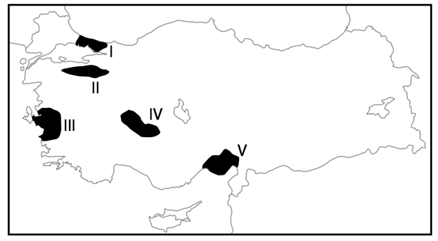 SORU 12Harita üzerinde beş farklı alan numaralandırılarak gösterilmiştir.Bu alanların hangisinde nüfus yoğunluğu diğerlerine göre daha azdır?A) I.B) II.C) III.D) IV.E) V.SORU 13Ülkemizde nüfus yoğunluğunun en fazla olduğu yer İstanbul–Kocaeli arasıdır.Bu durumun temel nedeni aşağıdakilerden hangisidir?A) Sanayi, ulaşım ve ticaretin gelişmiş olmasıB) İklimin çeşitli olmasıC) Tarım imkânlarının fazla olmasıD) Ortalama yükseltinin azlığıE) Nüfus miktarının fazla olmasıSORU 14Ülkemizde doğan ve ölen insan sayısı arasındaki fark, aşağıdaki kavramlardan hangisiyle ifade edilir?A) Doğum oranıB) Nüfus yoğunluğuC) Doğal nüfus artışıD) Ölüm oranıE) Aktif nüfusSORU 15Aşağıda Türkiye’de nüfus yoğunluğu az olan bazı alanlar verilmiştir.• Taşeli Platosu• Menteşe Yöresi• Teke PlatosuBu alanlarda nüfus yoğunluğunun az olmasının temel nedeni aşağıdakilerden hangisidir?A) İklim koşullarıB) Yeryüzü şekilleri özellikleriC) Enlem dereceleriD) Bakı özellikleriE) Hidrografik özellikleriSORU 16Aşağıdakilerden hangisi birincil ekonomik faaliyetler arasında gösterilemez?A) MadencilikB) İnşaatC) TarımD) OrmancılıkE) BalıkçılıkSORU 17Aşağıdakilerden hangisi ikincil ekonomik faaliyetlerin çalışan nüfus içinde en büyük payı aldığı bir ülke için söylenemez?A) Ekonomisi sanayiye dayalıdır.B) Enerji tüketimi fazladır.C) Ham madde ithalatı fazladır.D) Eğitim seviyesi yüksektir.E) Ülke dışına yoğun göç yaşanır.SORU 18Hayvancılığın modern yöntemlerle yapıldığı ülkelerde, hayvan başına elde edilen et ve süt verimi daha yüksektir.Buna göre, aşağıdaki ülkelerin hangisinde hayvan başına elde edilen et ve süt verimi daha yüksektir?A) İran B) Türkiye C) HollandaD) Nijerya E) Suudi ArabistanSORU 19Aşağıdaki ülkelerden hangisinde birincil ekonomik faaliyetlerin oranı daha çoktur?A) NorveçB) JaponyaC) İzlandaD) ÇinE) AfganistanSORU 20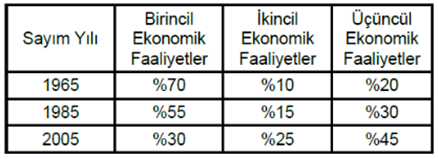 Yukarıdaki tabloda bir ülkede nüfusun yıllara göre ekonomik sektörel dağılımı verilmiştir.Tablodaki bilgilere göre aşağıdakilerden hangisi yanlıştır?A) Birincil ekonomik faaliyetlerde çalışanların oranı gittikçe azalmıştır.B) İkincil ekonomik faaliyetlerde artış oranı üçüncül ekonomik faaliyetleri de olumlu yönde etkilemiştir.C) Kalkınma düzeyi sürekli artmıştır.D) Birincil ekonomik faaliyetlerde yıllar itibarı ile çalışanların oranının azalmasına bağlı olarak tarımsal üretim de azalmıştır.E) Üçüncül ekonomik faaliyetlerde çalışanların oranı gittikçe artmıştır.SORU 21Türkiye’de heyelanlar daha çok ilkbahar mevsiminde meydana gelmektedir.Aşağıdakilerden hangisi bu durumun oluşmasında daha fazla etkilidir?A) Arazinin eğimli olmasıB) Şiddetli yağışlar ve kar erimeleriC) Tabakaların eğim doğrultusunda uzanmasıD) Yol yapım çalışmalarıE) Bitki örtüsünün tahrip edilmesiSORU 22Bir sınıfta ders esnasında orta büyüklükte bir deprem meydana gelmiştir. Sınıfta bulunan öğrencilerden birçoğu farklı tepkiler göstermiştir.Aşağıda verilen öğrenci davranışlarından hangisinin uygun olduğu söylenebilir?A) Ayşe, duvardan bağımsız hâlde duran büyük kitaplığın yanına saklanmıştır.B) Paniğe kapılan Ali, koşarak aşağı inmek için merdivenlere yönelmiştir.C) Gamze, ne olduğunu anlamak için camdan dışarı bakmaktadır.D) Senem, dışarı daha hızlı çıkabilmek için asansöre binmeye çalışmaktadır.E) Mustafa, sakin davranışlarla öğretmen 